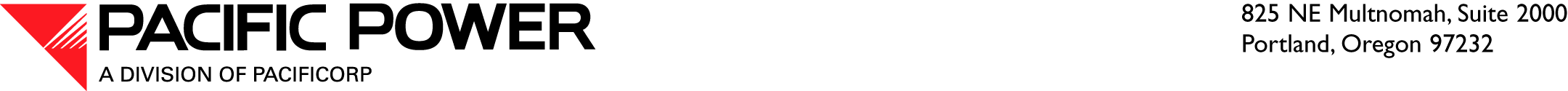 February 18, 2016 ELECTRONIC FILINGSteven V. KingExecutive Director and SecretaryWashington Utilities and Transportation Commission1300 S. Evergreen Park Drive SWP.O. Box 47250Olympia, WA  98504-7250RE:	Advice 16-01—Schedule 92—Deferral AdjustmentsPacific Power & Light Company (Pacific Power or Company), a division of PacifiCorp, submits the following revised tariff sheet in accordance with RCW 80.28.050 and WAC Chapter 480-80.  The Company requests an effective date of March 26, 2016.The revised tariff sheet is designated as follows:Order 08 in Docket UE-140762 authorized the Company to recover the Merwin Project’s deferred operations and maintenance costs and depreciation expense through Schedule 92.  In the same order, the Commission also authorized the Company to credit the deferred depreciation expense authorized in Order 01 of UE-132350 to customers through the same Schedule 92.  On March 27, 2015, Pacific Power submitted a compliance filing in Docket UE-140762 that set Schedule 92 to reflect a net credit of $348,033, or -0.1 percent overall, to amortize the two deferral balances over a period of approximately one year.  The compliance filing was allowed to go into effect on March 31, 2015.The purpose of this filing is to set to zero the rates in Schedule 92.  The deferred amounts initially approved for amortization through this tariff are expected to be fully credited with usage on or before March 26, 2016.  Provided as Attachments B and C are the Company’s amortization calculations related to Schedule 92. If approved, this tariff change will result in an overall average rate increase of approximately 0.1 percent for the Company’s Washington customers.  The average residential customer using 1,200 kWh per month will see an increase of $0.12 per month. The Company is providing notice of the proposed change to affected customers in accordance with WAC 480-100-194(2).  The customer notice is enclosed as Attachment D.Please direct any informal inquiries regarding this filing to Ariel Son, Regulatory Projects Manager, at 503-813-5410.Sincerely, R. Bryce DalleyVice President, RegulationEnclosuresAttachment A:  List of Tariff SheetsAttachment B:  Merwin Project Amortization CalculationAttachment C:  Depreciation Expense Amortization CalculationAttachment D:  Customer NoticeAttachment E:  Schedule 92First Revision of Sheet No. 92-1Schedule 92Deferral Adjustments